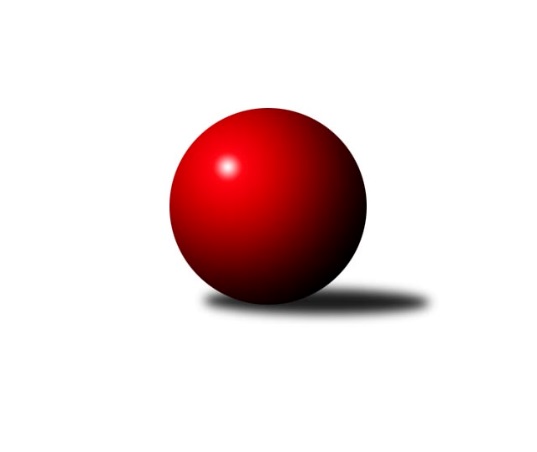 Č.1Ročník 2019/2020	8.9.2019Nejlepšího výkonu v tomto kole: 1238 dosáhlo družstvo: KK Orel IvančiceJihomoravský KP dorostu 2019/2020Výsledky 1. kolaSouhrnný přehled výsledků:TJ Sokol Vracov B	- SK Podlužan Prušánky 	3:1	1072:1008	4.0:2.0	8.9.TJ Sokol Mistřín 	- SK Baník Ratíškovice B	4:0	1206:1123	4.0:2.0	8.9.KK Vyškov	- SKK Dubňany 	3:1	1125:1057	4.0:2.0	8.9.KK Moravská Slávia Brno	- KK Orel Ivančice	0:4	847:1238	0.0:6.0	8.9.KK Slovan Rosice	- KK Blansko 	2:2	1106:1114	3.0:3.0	8.9.Tabulka družstev:	1.	KK Orel Ivančice	1	1	0	0	4.0 : 0.0 	6.0 : 0.0 	 1238	2	2.	TJ Sokol Mistřín	1	1	0	0	4.0 : 0.0 	4.0 : 2.0 	 1206	2	3.	KK Vyškov	1	1	0	0	3.0 : 1.0 	4.0 : 2.0 	 1125	2	4.	TJ Sokol Vracov B	1	1	0	0	3.0 : 1.0 	4.0 : 2.0 	 1072	2	5.	KK Blansko	1	0	1	0	2.0 : 2.0 	3.0 : 3.0 	 1114	1	6.	KK Slovan Rosice	1	0	1	0	2.0 : 2.0 	3.0 : 3.0 	 1106	1	7.	SK Baník Ratíškovice A	0	0	0	0	0.0 : 0.0 	0.0 : 0.0 	 0	0	8.	SKK Dubňany	1	0	0	1	1.0 : 3.0 	2.0 : 4.0 	 1057	0	9.	SK Podlužan Prušánky	1	0	0	1	1.0 : 3.0 	2.0 : 4.0 	 1008	0	10.	SK Baník Ratíškovice B	1	0	0	1	0.0 : 4.0 	2.0 : 4.0 	 1123	0	11.	KK Moravská Slávia Brno	1	0	0	1	0.0 : 4.0 	0.0 : 6.0 	 847	0Podrobné výsledky kola:	 TJ Sokol Vracov B	1072	3:1	1008	SK Podlužan Prušánky 	Adam Baťka	 	 169 	 154 		323 	 0:2 	 351 	 	180 	 171		Kryštof Čech	Stanislav Vacenovský	 	 143 	 183 		326 	 2:0 	 302 	 	136 	 166		Anna Poláchová	Michaela Škarecká	 	 185 	 238 		423 	 2:0 	 355 	 	169 	 186		Pavlína Sedláčkovározhodčí: Nejlepší výkon utkání: 423 - Michaela Škarecká	 TJ Sokol Mistřín 	1206	4:0	1123	SK Baník Ratíškovice B	Ludvík Vašulka	 	 196 	 191 		387 	 2:0 	 368 	 	181 	 187		Taťána Tomanová	Simona Maradová	 	 197 	 215 		412 	 1:1 	 357 	 	199 	 158		Kristýna Ševelová	Petr Valášek	 	 200 	 207 		407 	 1:1 	 398 	 	185 	 213		Martina Koplíkovározhodčí: Ivan BlahaNejlepší výkon utkání: 412 - Simona Maradová	 KK Vyškov	1125	3:1	1057	SKK Dubňany 	Silvie Kupčíková	 	 205 	 164 		369 	 2:0 	 315 	 	169 	 146		Tomáš Kubík	Lucie Horalíková *1	 	 182 	 204 		386 	 1:1 	 358 	 	188 	 170		Jaroslav Harca	Sabina Šebelová	 	 171 	 199 		370 	 1:1 	 384 	 	201 	 183		Aleš Zlatníkrozhodčí:  Vedoucí družstevstřídání: *1 od 51. hodu Vendula ŠtrajtováNejlepší výkon utkání: 386 - Lucie Horalíková	 KK Moravská Slávia Brno	847	0:4	1238	KK Orel Ivančice	Jindřich Doležel	 	 131 	 141 		272 	 0:2 	 403 	 	181 	 222		Vojtěch Šmarda	Nikola Novotná	 	 123 	 113 		236 	 0:2 	 408 	 	218 	 190		Jan Svoboda	Josef Němeček	 	 161 	 178 		339 	 0:2 	 427 	 	217 	 210		Martin Mašarozhodčí: Nejlepší výkon utkání: 427 - Martin Maša	 KK Slovan Rosice	1106	2:2	1114	KK Blansko 	Kristýna Klištincová	 	 181 	 173 		354 	 1:1 	 350 	 	184 	 166		Jan Kotouč	Viktorie Vitamvásová	 	 181 	 193 		374 	 2:0 	 327 	 	149 	 178		Nikola Dvořáková	Karolína Fabíková	 	 200 	 178 		378 	 0:2 	 437 	 	227 	 210		Vít Janáčekrozhodčí: Vedoucí družstvaNejlepší výkon utkání: 437 - Vít JanáčekPořadí jednotlivců:	jméno hráče	družstvo	celkem	plné	dorážka	chyby	poměr kuž.	Maximum	1.	Vít Janáček 	KK Blansko 	437.00	287.0	150.0	11.0	1/1	(437)	2.	Martin Maša 	KK Orel Ivančice	427.00	295.0	132.0	6.0	1/1	(427)	3.	Michaela Škarecká 	TJ Sokol Vracov B	423.00	297.0	126.0	12.0	1/1	(423)	4.	Simona Maradová 	TJ Sokol Mistřín 	412.00	278.0	134.0	10.0	1/1	(412)	5.	Jan Svoboda 	KK Orel Ivančice	408.00	303.0	105.0	11.0	1/1	(408)	6.	Petr Valášek 	TJ Sokol Mistřín 	407.00	293.0	114.0	8.0	1/1	(407)	7.	Vojtěch Šmarda 	KK Orel Ivančice	403.00	293.0	110.0	8.0	1/1	(403)	8.	Martina Koplíková 	SK Baník Ratíškovice B	398.00	288.0	110.0	13.0	1/1	(398)	9.	Ludvík Vašulka 	TJ Sokol Mistřín 	387.00	268.0	119.0	9.0	1/1	(387)	10.	Aleš Zlatník 	SKK Dubňany 	384.00	258.0	126.0	9.0	1/1	(384)	11.	Karolína Fabíková 	KK Slovan Rosice	378.00	272.0	106.0	12.0	1/1	(378)	12.	Viktorie Vitamvásová 	KK Slovan Rosice	374.00	287.0	87.0	19.0	1/1	(374)	13.	Sabina Šebelová 	KK Vyškov	370.00	284.0	86.0	13.0	1/1	(370)	14.	Silvie Kupčíková 	KK Vyškov	369.00	280.0	89.0	19.0	1/1	(369)	15.	Taťána Tomanová 	SK Baník Ratíškovice B	368.00	273.0	95.0	10.0	1/1	(368)	16.	Jaroslav Harca 	SKK Dubňany 	358.00	262.0	96.0	15.0	1/1	(358)	17.	Kristýna Ševelová 	SK Baník Ratíškovice B	357.00	272.0	85.0	14.0	1/1	(357)	18.	Pavlína Sedláčková 	SK Podlužan Prušánky 	355.00	251.0	104.0	20.0	1/1	(355)	19.	Kristýna Klištincová 	KK Slovan Rosice	354.00	262.0	92.0	19.0	1/1	(354)	20.	Kryštof Čech 	SK Podlužan Prušánky 	351.00	262.0	89.0	21.0	1/1	(351)	21.	Jan Kotouč 	KK Blansko 	350.00	254.0	96.0	16.0	1/1	(350)	22.	Josef Němeček 	KK Moravská Slávia Brno	339.00	260.0	79.0	20.0	1/1	(339)	23.	Nikola Dvořáková 	KK Blansko 	327.00	258.0	69.0	24.0	1/1	(327)	24.	Stanislav Vacenovský 	TJ Sokol Vracov B	326.00	239.0	87.0	20.0	1/1	(326)	25.	Adam Baťka 	TJ Sokol Vracov B	323.00	245.0	78.0	20.0	1/1	(323)	26.	Tomáš Kubík 	SKK Dubňany 	315.00	244.0	71.0	18.0	1/1	(315)	27.	Anna Poláchová 	SK Podlužan Prušánky 	302.00	219.0	83.0	26.0	1/1	(302)	28.	Jindřich Doležel 	KK Moravská Slávia Brno	272.00	201.0	71.0	15.0	1/1	(272)	29.	Nikola Novotná 	KK Moravská Slávia Brno	236.00	180.0	56.0	24.0	1/1	(236)Sportovně technické informace:Starty náhradníků:registrační číslo	jméno a příjmení 	datum startu 	družstvo	číslo startu
Hráči dopsaní na soupisku:registrační číslo	jméno a příjmení 	datum startu 	družstvo	26113	Nikola Dvořáková	08.09.2019	KK Blansko 	25823	Silvie Kupčíková	08.09.2019	KK Vyškov	25674	Jaroslav Harca	08.09.2019	SKK Dubňany 	25509	Sabina Šebelová	08.09.2019	KK Vyškov	25462	Kristýna Ševelová	08.09.2019	SK Baník Ratíškovice B	25457	Adam Baťka	08.09.2019	TJ Sokol Vracov B	25147	Martina Koplíková	08.09.2019	SK Baník Ratíškovice B	Program dalšího kola:2. kolo			SKK Dubňany  - -- volný los --	15.9.2019	ne	10:00	SK Podlužan Prušánky  - SK Baník Ratíškovice B	15.9.2019	ne	10:00	KK Orel Ivančice - SK Baník Ratíškovice A	15.9.2019	ne	10:00	KK Slovan Rosice - KK Vyškov	15.9.2019	ne	10:00	KK Moravská Slávia Brno - TJ Sokol Vracov B	Nejlepší šestka kola - absolutněNejlepší šestka kola - absolutněNejlepší šestka kola - absolutněNejlepší šestka kola - absolutněNejlepší šestka kola - dle průměru kuželenNejlepší šestka kola - dle průměru kuželenNejlepší šestka kola - dle průměru kuželenNejlepší šestka kola - dle průměru kuželenNejlepší šestka kola - dle průměru kuželenPočetJménoNázev týmuVýkonPočetJménoNázev týmuPrůměr (%)Výkon1xVít JanáčekBlansko4371xMartin MašaOrel Ivančice123.984271xMartin MašaOrel Ivančice4271xJan SvobodaOrel Ivančice118.464081xMichaela ŠkareckáVracov B4231xVojtěch ŠmardaOrel Ivančice117.014031xSimona MaradováMistřín4121xMichaela ŠkareckáVracov B112.54231xJan SvobodaOrel Ivančice4081xVít JanáčekBlansko112.444371xPetr ValášekMistřín4071xSimona MaradováMistřín101.61412